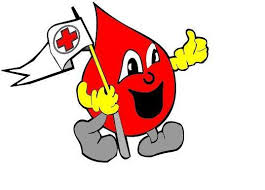 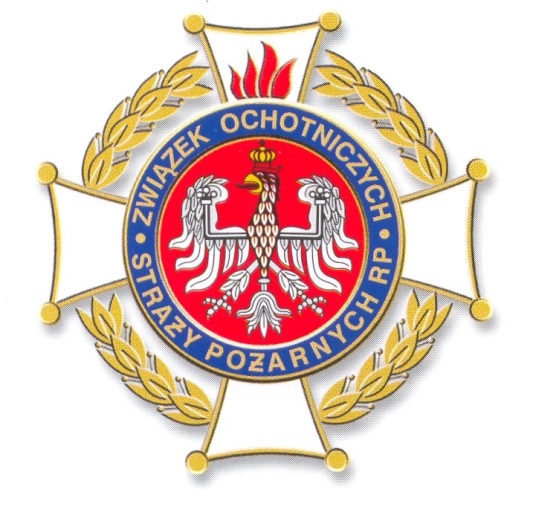 W dniu 25 października  2020 roku, w godzinach 9.00- 13.00Ochotnicza Straż Pożarna w Kamieniuorganizuje zbiórkę krwi.Zbiórka krwi przeprowadzona zostanie w  budynku OSP Kamień.Krew pobierać będą pracownicy  z Regionalnego Centrum Krwiodawstwai Krwiolecznictwa w Kaliszu  z zachowaniem wymaganego reżimu sanitarnego.Zapraszamystrażaków zawodowych i ochotniczych oraz wszystkich chętnych do wzięcia udziału w zbiórce krwi. Jednocześnie przypominamy  o obowiązkowym noszeniu maseczek ochronnych,  zachowaniu dystansu społecznego oraz innych wytycznych dotyczących zapobieganiu i zwalczaniu epidemii Covid 19  podczas organizowanej zbiórki.